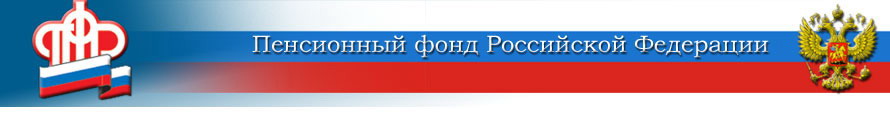 ГОСУДАРСТВЕННОЕ УЧРЕЖДЕНИЕ –ОТДЕЛЕНИЕ ПЕНСИОННОГО ФОНДА РОССИЙСКОЙ ФЕДЕРАЦИИПО ЯРОСЛАВСКОЙ ОБЛАСТИ«Личный кабинет гражданина» - простой путь к получению сертификата МСКЧтобы семья не тратила усилия на получение сертификата материнского (семейного) капитала, Пенсионный фонд приступает к беззаявительному оформлению сертификатов МСК в электронном виде. Это означает, что после появления ребенка материнский капитал будет оформлен автоматически, и семья сможет приступить к распоряжению средствами, не обращаясь за самим сертификатом в клиентские службы ПФР.ВАЖНО: Для беззаявительного оформления сертификата МСК будущей маме необходимо зарегистрироваться в «Личном кабинете гражданина» на официальном сайте Пенсионного фонда Российской Федерации http://www.pfrf.ru/ или на портале Госуслуг http://www.gosuslugi.ru/.Сведения о появлении ребенка, дающего право на материнский капитал, будут поступать в ПФР из государственного реестра записей актов гражданского состояния.Данные об оформлении сертификата фиксируются в информационной системе Пенсионного фонда и направляются в личный кабинет мамы на сайте ПФР или портале Госуслуг.Пресс-служба Отделения ПФРпо Ярославской области150049 г. Ярославль,проезд Ухтомского, д. 5Пресс-служба: (4852) 59 01 28Факс: (4852) 59 02 82E-mail: smi@086.pfr.ru